MINISTERIO DE JUSTICIA Y SEGURIDAD PÚBLICA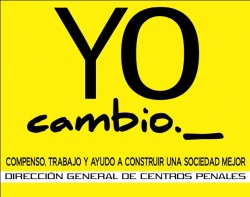 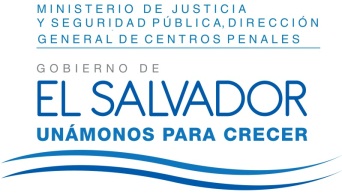 DIRECCIÓN GENERAL DE CENTROS PENALES UNIDAD DE ACCESO A LA INFORMACIÓN PÚBLICA7ª Avenida Norte y Pasaje N° 3 Urbanización Santa Adela Casa N° 1 Sn. Salv.   Tel. 2527-8700Vista la solicitud de la XXXXXXXXXXXXXXXXXXXXXX, con Documento Único de Identidad número XXXXXXXXXXXXXXXXXXXXXXXXXXXXXXXXXXXX, quien solicita: “Copias de cotización y pago al Instituto Nacional de Pensiones INPEP correspondiente al mes de mayo de 1998.”Con el fin de dar cumplimiento a lo solicitado, conforme a los Arts. 1, 2, 3 lit. “a”, “b”, “j” art. 4 lit. “a”, “b”, “c”, “d”, “e”, “f”, “g”  y art. 71 de la Ley de Acceso a la Información Pública, la suscrita RESUELVE Conceder el acceso a la información solicitada, recibida en esta Unidad por la Unidad generadora correspondiente, art. 69 LAIP: Se anexan a la presente resolución la información de Recursos Humanos de la Dirección General de Centros Penales, certificación de fotocopia de la remesa realizada por el Ministerio de Justicia al Banco Cuscatlán, correspondiente al pago de planilla previsional del mes de mayo de mil novecientos noventa y ocho y entrega de fotocopia simple de mandamientos de pago colectivo de sueldos (planilla) correspondiente al mes de mayo de 1998 versión pública, art. 30 LAIP, porque dicho documento contiene información de carácter confidencial no concerniente a su persona, de conformidad al Art. 24 LAIP, procediendo a suprimir dicha información.Queda expedito el derecho del solicitante de proceder conforme a lo establecido en el art. 82 de la Ley de Acceso a la Información Pública.San Salvador, a las trece horas con diez minutos del día veintidós de junio de dos mil dieciséisLicda. Marlene Janeth Cardona AndradeOficial de Información Ref. Solicitud UAIP/OIR/157/2016	MJC/fagc